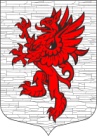 ЛОПУХИНСКОЕ СЕЛЬСКОЕ ПОСЕЛЕНИЕЛОМОНОСОВСКОГО МУНИЦИПАЛЬНОГО РАЙОНАЛЕНИНГРАДСКОЙ ОБЛАСТИСОВЕТ ДЕПУТАТОВР Е Ш Е Н И Е17 июня 2024 года № 22                                                                         д. ЛопухинкаОтчет о численности муниципальных служащих органов местного самоуправления Лопухинского сельского поселения, работников муниципальных учреждений и фактических затратах на их денежное содержание за 2023 год Рассмотрев представленный отчет о численности муниципальных служащих органов местного самоуправления, работников муниципальных учреждений  и о фактических затратах на их денежное содержание за 2023  год, в  соответствии с Федеральным законом  № 131-ФЗ от 06.10.2003 г. «Об общих принципах организации местного самоуправления в Российской Федерации», совет депутатов Лопухинского  сельского поселения решил:1. Утвердить отчет о численности муниципальных служащих органов местного самоуправления, работников муниципальных учреждений и о фактических затратах на их денежное содержание за 2023 год согласно приложению.2.  Разместить (обнародовать) настоящее решение на официальном сайте муниципального образования Лопухинское сельское поселение в информационно-телекоммуникационной сети Интернет.Глава муниципального образованияЛопухинское сельское поселение                       		     Шефер В.В.\Приложение к решению Совета депутатов муниципального образования Лопухинское сельское поселение№ 22 от 17.06.2024 годаОтчето численности муниципальных служащих органов местного самоуправления Лопухинского сельского поселения, работников муниципальных учреждений и фактических затратах на их денежное содержание за 2023 год*Фактические расходы (заработная плата и начисления на заработную плату).Наименование подразделаКод                                 бюджетной        классификацииУтверждено должностей в штатном расписании на конец отчетного периодаФактическая численностьФактические расходы на содержание*тыс. руб.12345Содержание органов местного самоуправления:                                      в т. ч.                                                     111013 613,9- глава администрации0104 9900000200120, 0104 9900075490120112 550,4- муниципальные служащие0104 9900000210120, 0104 9900075490120879 637,1- немуниципальные служащие0104 9900000210120, 0203 9900051180120221 1426,4Подведомственные учреждения:                          МКУ «Лопухинский дом культуры»        в т.ч.13,513,59 621,3- Библиотека0801 03401002301100801 03401S03601102,52,51 677,7- Дома культуры0801 03402002301100801 03402S036011011,011,07 943,6